ИНФОРМАЦИОННО-АНАЛИТИЧЕСКИЙ ОТЧЕТо проведении акции «Ваш выбор»1.Дата и время проведения : 26.01.18 2.Место проведения (точный адрес) : ул. Комсомольская 33.Форма проведения  (акция, круглый стол, турпоход и т.д.).4.Цель проведения :профилактика пагубных привычек среди молодежи, а в частности употребления табакосодержащей и алкогольной продукции5. Категория участников (студенты, учащиеся ОУ, рабочая молодежь), охват: учащиеся, активисты молодежного клуба Спектр6. Привлечение подростков, стоящих на разных видах учета (если да, то ФИО подростка): -7. Краткое описание мероприятия: в ходе проведения акции ребята задумались о причинах, провоцирующих употребление  табакосодержащей и алкогольной продукции, обсудили последствия данных зависимомтей8.Информация о достигнутых результатах: пропаганда ЗОЖ, как механизма по борьбе с пагубными привычками 9.Привлеченные ведомства (общественные организации, учреждения, отдельные лица): -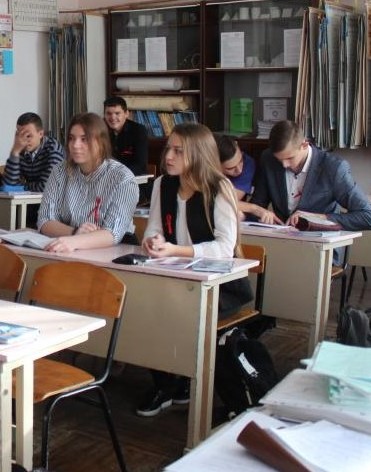 СельскоепоселениеКол-во участниковдо 14 летКол-во участников и зрителей от 14 до 17 лет         Кол-воучастников и зрителей в возрасте от 18 до 30 летКол-во участников и зрителей в возрасте от 30 лет Кол-во     СОПОбщий охватМолодежи в возрасте от 14 до 30 летСтаролеушковское-12        -2-12Всего-12        -2-12          Специалист по работе с молодежьюСтаролеушковского сельского поселения                          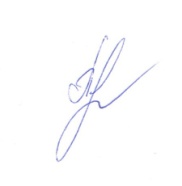 Л.Л   Л.А. Порошина